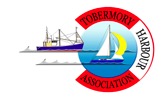 Tobermory Harbour Association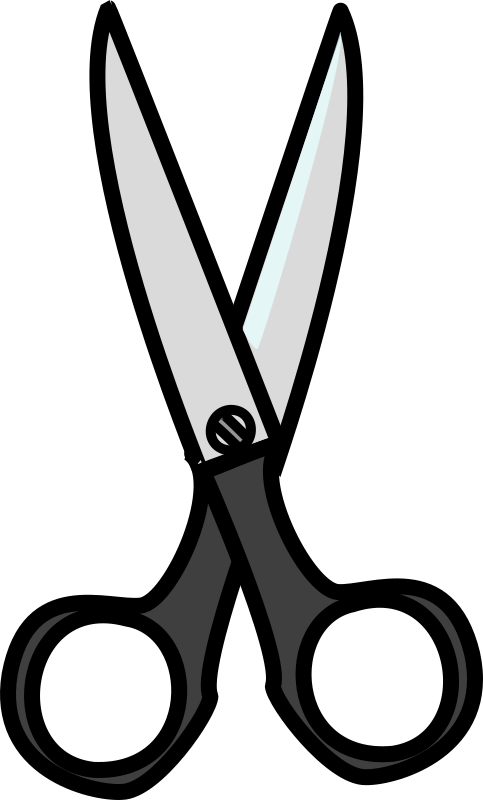 Tobermory Harbour AssociationTobermory Harbour AssociationApplication for MembershipApplication for MembershipApplication for MembershipMembership is open to any individual whose main home is on the Isle of Mull, are over the age of 17 and have an interest in the use of Tobermory Harbour.Membership is open to any individual whose main home is on the Isle of Mull, are over the age of 17 and have an interest in the use of Tobermory Harbour.Membership is open to any individual whose main home is on the Isle of Mull, are over the age of 17 and have an interest in the use of Tobermory Harbour.Membership is open to any individual whose main home is on the Isle of Mull, are over the age of 17 and have an interest in the use of Tobermory Harbour.Membership is open to any individual whose main home is on the Isle of Mull, are over the age of 17 and have an interest in the use of Tobermory Harbour.Members have the right to vote at general meetings of the THA.Members shall be bound by the terms of the Articles of Association of the Company and the Handbook, copies of which can be found on the website: www.tobermoryharbour.co.ukMembers have the right to vote at general meetings of the THA.Members shall be bound by the terms of the Articles of Association of the Company and the Handbook, copies of which can be found on the website: www.tobermoryharbour.co.ukMembers have the right to vote at general meetings of the THA.Members shall be bound by the terms of the Articles of Association of the Company and the Handbook, copies of which can be found on the website: www.tobermoryharbour.co.ukMembers have the right to vote at general meetings of the THA.Members shall be bound by the terms of the Articles of Association of the Company and the Handbook, copies of which can be found on the website: www.tobermoryharbour.co.ukMembers have the right to vote at general meetings of the THA.Members shall be bound by the terms of the Articles of Association of the Company and the Handbook, copies of which can be found on the website: www.tobermoryharbour.co.ukPlease complete the following:Please complete the following:Please complete the following:Please complete the following:Please complete the following:Name:Address:Is the above address your main residence?Is the above address your main residence?Is the above address your main residence?Y / NAre you aged 17 or over?Are you aged 17 or over?Are you aged 17 or over?Y / NTelephone (H):Mobile:Email:Signed:Please return your completed form to:Please return your completed form to:Please return your completed form to:Please return your completed form to:Please return your completed form to:Tobermory Harbour AssociationTaigh Solais, Tobermory, PA75  6NRThank YouTobermory Harbour AssociationTaigh Solais, Tobermory, PA75  6NRThank YouTobermory Harbour AssociationTaigh Solais, Tobermory, PA75  6NRThank YouTobermory Harbour AssociationTaigh Solais, Tobermory, PA75  6NRThank YouTobermory Harbour AssociationTaigh Solais, Tobermory, PA75  6NRThank YouTobermory Harbour AssociationExplanation of MembershipWhat does becoming a member of the Tobermory Harbour Association mean?What does becoming a member of the Tobermory Harbour Association mean?By becoming a member of the Tobermory Harbour Association you are directly involved in shaping the future of the company.By becoming a member of the Tobermory Harbour Association you are directly involved in shaping the future of the company.As a member you have a right to vote at general meetings of the THA.As a member you have a right to vote at general meetings of the THA.As a member you are bound by the terms of the Articles of Association and the THA Handbook, which can be found on the website: www.tobermoryharbour.co.ukAs a member you are bound by the terms of the Articles of Association and the THA Handbook, which can be found on the website: www.tobermoryharbour.co.ukWhat we ask of our members?What we ask of our members?Your main residence must be on the Isle of Mull.  Tobermory Harbour Association values its concept of ‘facilities for all’, providing excellent facilities which enhance the harbour area.  This has a direct impact on the Island in terms of economy and tourism.  THA wants to safeguard our unique community harbour for future generations.  It is therefore important that as a member you also share this vision and are able to contribute to its success.Your main residence must be on the Isle of Mull.  Tobermory Harbour Association values its concept of ‘facilities for all’, providing excellent facilities which enhance the harbour area.  This has a direct impact on the Island in terms of economy and tourism.  THA wants to safeguard our unique community harbour for future generations.  It is therefore important that as a member you also share this vision and are able to contribute to its success.We ask that you play an active role in supporting the THA by attending general meetings and sharing your opinions and expectations.We ask that you play an active role in supporting the THA by attending general meetings and sharing your opinions and expectations.You must be aged 17 or over to become a member.There are no subscription fees required for membership.  Members should be aware of Articles 10 and 11 ‘Liability of Members’, which states in the event the company is wound up the member will contribute up to a maximum of £1 to the assets of the company.  Please read the full Articles of Association for more information.You must be aged 17 or over to become a member.There are no subscription fees required for membership.  Members should be aware of Articles 10 and 11 ‘Liability of Members’, which states in the event the company is wound up the member will contribute up to a maximum of £1 to the assets of the company.  Please read the full Articles of Association for more information.Data Protection Act (1998):Data Protection Act (1998):Tobermory Harbour Association agrees to the use of the data provided by you in accordance with the Data Protection Act (1998).Tobermory Harbour Association agrees to the use of the data provided by you in accordance with the Data Protection Act (1998).